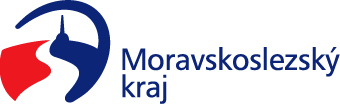 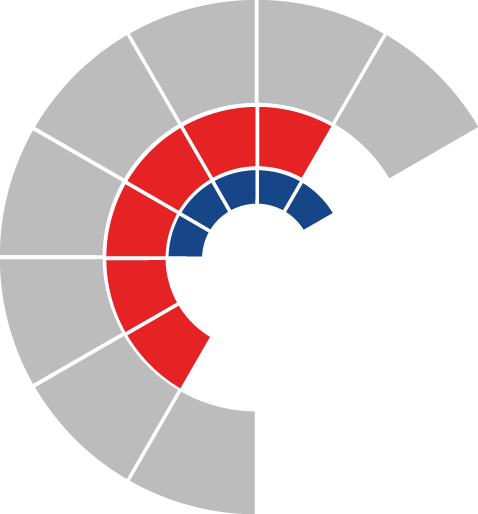 						Výbor pro dopravu zastupitelstva kraje 										 Výpis z usneseníČíslo jednání:	VD22		Datum konání:	20.2.2024Číslo usnesení: 22/176Výbor pro dopravu zastupitelstva krajebere na vědomíinformaci o připravované stavbě okružní křižovatky ul. Ostravská a Horní ve Sviadnovědoporučujezastupitelstvu krajerozhodnout uzavřít s obcí Sviadnov, IČ 00846872 „Memorandum o spolupráci na přípravě rekonstrukce křižovatky silnice III/48411 a MK Horní“ mezi Moravskoslezským krajem a obcí Sviadnov dle přílohy č. 1 předloženého materiáludoporučujezastupitelstvu krajeschválit závazek v maximální výši 20 mil. Kč z rozpočtu kraje v roce 2025 na realizaci projektu „Rekonstrukce křižovatky silnice III/48411 a MK Horní“ dle předloženého materiáluZa správnost vyhotovení:Ing. Natálie KapcalováV Ostravě dne 20.2.2024Ing. Vladimír Návratpředseda výboru pro dopravu